This information is from the previous 24 hours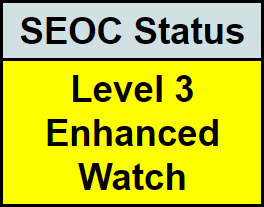 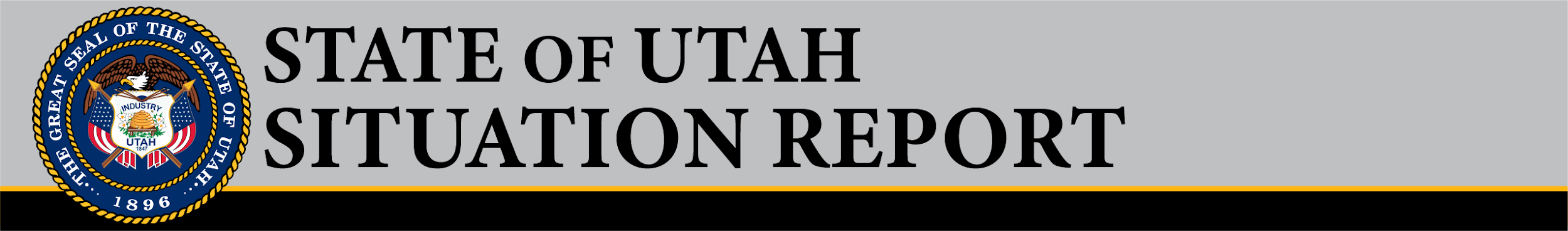 April 20, 2023 as of 07:00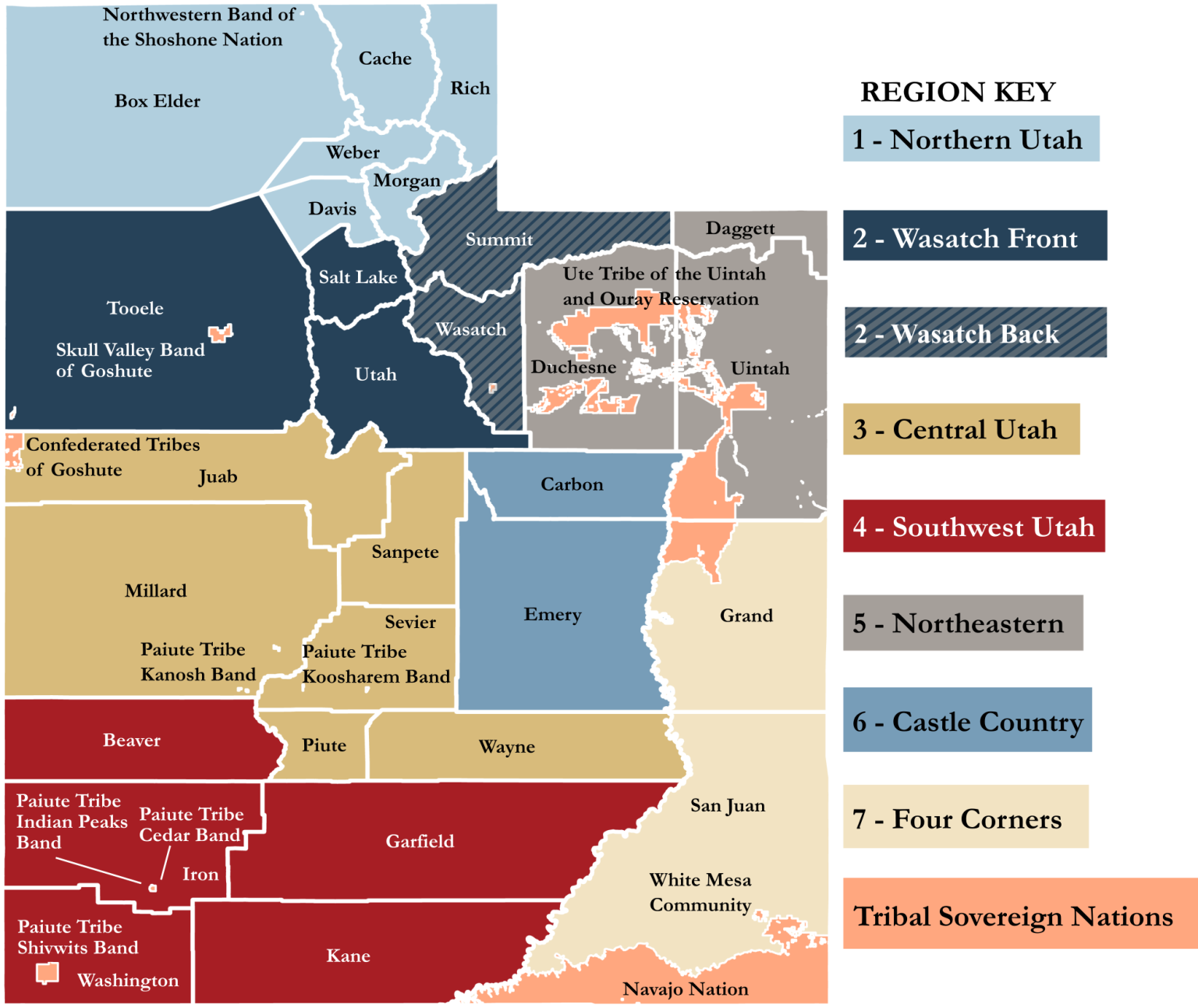 Significant State ActivityActive The State of Utah has declared a State of Emergency due to flooding, expiring 5/18/23. Active Active Areas of Flooding Concern - (Region 1) Weber River, Ogden River, Hyrum Dam, (Region 2) Emigration Creek near Salt Lake City’s East Bench, Spanish Fork Canyon, between 1500 E. and 1700 E. in Salt Lake City, the Town of Alta, Big Cottonwood Creek, Little Cottonwood Creek, and Parleys Canyon burn scar. (Region 4) Baker Dam, (Region 6) Bear Fire burn scar, Trail Mountain burn scar, Scofield Reservoir, Clear Creek, (Region 7) Pack Creek, Mill Creek, Spanish Valley, Bluff, and the Dolores River.**Areas area identified through various local and State resources and reflect a range of timeframes for concernImpact and activity information is provided by Local Emergency Management partners, the State Emergency Response Team (SERT), and private and non-profit partners through various coordinating communication channels. This is a developing situation, and information may quickly become outdated. Additional situation reports may be made as verified information becomes available. SNOW WATER EQUIVALENT (SWE) IN UTAH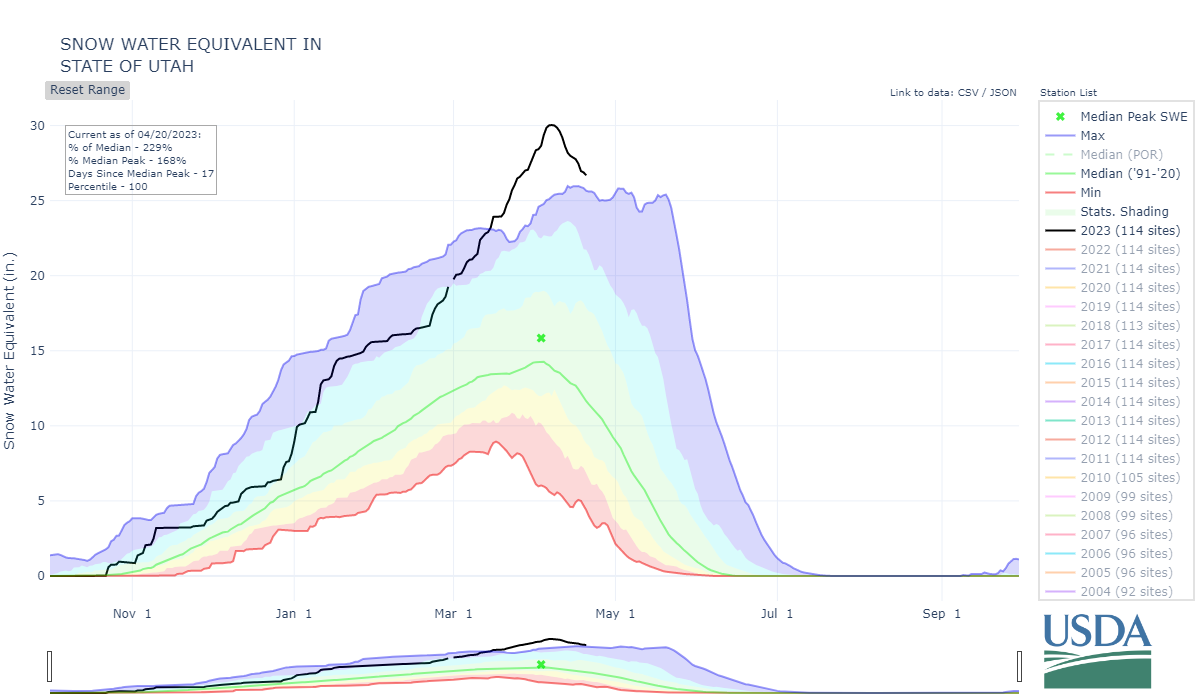 Useful Links for Flooding Awareness:View and Download Flood Maps | NWS SLC Twitter | Reservoir Levels | Snow Water Equivalent | SNOTEL | Streamflow Gauges | Avalanche Risk | Drought Monitor | Water Dashboard | River Levels | NOAA Spring Flood OutlookState Lifeline Status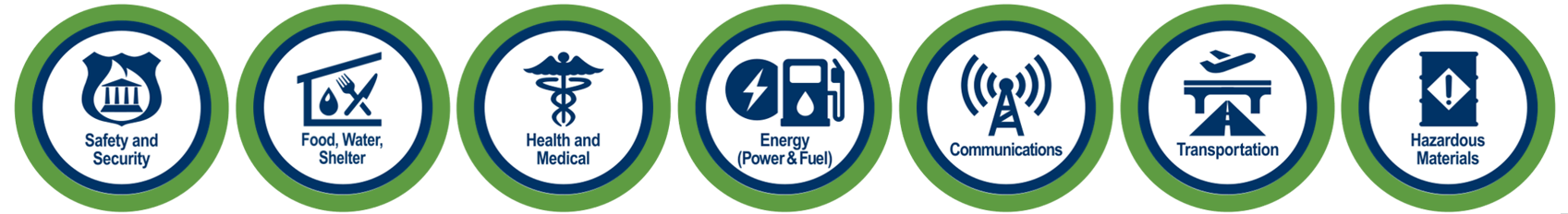 CLICK HERE TO SEE A CURRENT MAP FOR INCIDENTS STATEWIDECLICK HERE TO SEE A CURRENT MAP FOR INCIDENTS STATEWIDEOther Immediate ConcernsActive Current flood risk is spring runoff, increasing streamflows, and snowmelt.Current State (SERT) ActionsNew UDOT has increased their emergency operations profile to Monitoring and has stood up their emergency coordination center (ECC). [UDOT]Active 7 stream monitoring camera locations have been identified in coordination with USGS and will be deployed within the next week. An additional 8 cameras will be reviewed this week for deployment. [WebEOC]Active Activated Emergency Support Functions: ESF #1, ESF #5, ESF #14, ESF #15, Logistics, VDCT, and Finance.Current Operational RequestsUpdate 9 active requests are in progress regarding State sandbag resources, management of State volunteers, additional SEOC staff, other flooding response resources, and for information regarding ability to assist with flooding from USACE. 1 active request is pending additional information for flooding response resources. [WebEOC]Region 1Davis CountyNew Kaysville City has declared a local emergency due to significant runoff damage in the Orchard Ridge Division, expiring on 5/19/23. Region 2 Summit CountyUpdate Oakley City flooding is remaining stable. [LNO Correspondence]Salt Lake CountyUpdate Emigration Canyon is holding steady. [LNO Correspondence]Active Millcreek declared a local emergency related to flooding, expiring on 5/13/23. Active Emigration Canyon declared a local emergency related to flooding, expiring on 5/12/23. Active Salt Lake County declared a local emergency related to flooding, expiring on 5/13/23. Active Salt Lake City declared a local emergency relating to flooding, expiring on 5/12/23. Region 3 Juab CountyActive Juab County declared a local emergency related to flooding, expiring on 5/17/23. Millard CountyUpdate Millard County has extended their declaration for upcoming flooding to 8/31/23. Region 4 Washington CountyNew Currently monitoring Baker Dam. [LNO Correspondence]Region 5 No significant updates to report at this time.Region 6/7 No significant updates to report at this time.Tribal NationsNo significant updates to report at this time.WEATHERWEATHER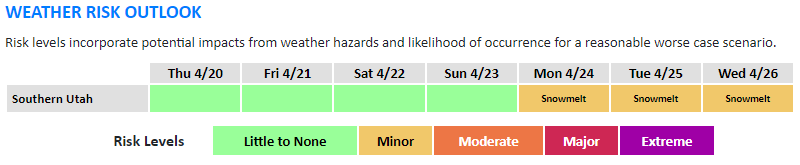 This forecast is accurate as of 4/20/23 at 0644                                                                For a more detailed forecast, click here.This forecast is accurate as of 4/20/23 at 0644                                                                For a more detailed forecast, click here.Cooler temperatures through the end of the week will lead to decreased snowmelt.Update Flood Advisory in Grand County until the evening of 4/21. Warming temperatures will bring another period of increased snowmelt, especially across southern Utah, for the first half of next week.Utah Division of Emergency Managementdem.utah.govUtah Division of Emergency Managementdem.utah.govFor questions or comments regarding this report, call 801-538-3400 or email esf05planning@utah.gov.For questions or comments regarding this report, call 801-538-3400 or email esf05planning@utah.gov.AcronymsAcronymsESF - Emergency Support Function - ESF PurposesDEM - (Utah) Division of Emergency ManagementESF #1 - TransportationDPS - (Utah) Department of Public SafetyESF #2 - CommunicationsE - EastESF #3 - Public Works and EngineeringECC - Emergency Coordination CenterESF #4 - FirefightingLNO - (State to Local) LiaisonESF #5 - PlanningNOAA - National Oceanic and Atmospheric AdministrationESF #6 - Mass CareNWS - National Weather ServiceESF # 7 - Resource SupportSEOC - State Emergency Operations CenterESF #8 - Health and MedicalSERT - State Emergency Response TeamESF #9 - Search and RescueSNOTEL - SNOpack TELemetryESF #10 - Hazardous MaterialsSWE - Snow Water EquivalentESF #11 - Agriculture, Food, Cultural Resources, and PetsTLP - Traffic Light ProtocolESF #12 - EnergyUDOT - Utah Department of TransportationESF #13 - Law EnforcementUSACE - United States Army Corps of EngineersESF #14 - Disaster RecoveryUSGS - United States Geological SurveyESF #15 - Public InformationUTA - Utah Transit Authority ESF #16 - Military SupportVDCT - Volunteer and Donations Coordination Team